Disciplina: 01180P – TE EC: Leitura Dirigida: Questões atuais no Ensino de CiênciasCréditos: 02Carga Horária: 30hEmenta: Estudo sobre a formação do professor de ciências. Disciplinaridade e trabalho em conjunto. Atuação do professor em sala de aula no Ensino Fundamental. Conhecimento físico, químico e biológico. Propostas de integração.  Bibliografia:NARDI, Roberto. Questões atuais no Ensino de Ciências.LIMA, Maria Emília C.C. Aprender ciências: um mundo de materiais.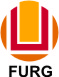 SERVIÇO PÚBLICO FEDERALMINISTÉRIO DA EDUCAÇÃOUNIVERSIDADE FEDERAL DO RIO GRANDE – FURGPROGRAMA DE PÓS-GRADUAÇÃO EDUCAÇÃO EM CIÊNCIAS: QUÍMICA DA VIDA E SAÚDE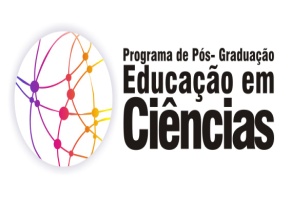 